AUTHOR’S CHECKLIST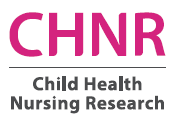 • Title of the Manuscript: ________________________________________________________________________Please check the items below (if indicated) before submission of the manuscript:1. GENERAL CONSIDERATIONThis article has not been published elsewhere and will not be published elsewhere.The manuscript is typewritten and double-spaced in a file formatted for A4-sized paper.The number of pages including tables and figures is no more than 20.The parts of the manuscript are presented in the following order: title page, English abstract, introduction, methods, results, discussion, conclusions, conflicts of interest, acknowledgments, references, tables, and figures.Page numbers appear at the bottom of each page.2. TITLE PAGEThe title, a separate running title (if the main title exceeds 40 characters in English), author names, their affiliations, research design type, number of words in the English abstract and number of references, keywords (English), and any relevant statements of related funding or conflicts of interest, or mention of an associated graduate thesis are all presented.At the bottom of the title page, the email address, telephone, fax, and ORCID number, ResearcherID, plus the full postal address of the corresponding author, are provided.3. ENGLISH ABSTRACTThe abstract contains no more than 250 words with 5 or fewer keywords at the bottom.The abstract section contains the following in this order: title, author names with affiliations, body of abstract (Purpose, Methods, Results, and Conclusion), and keywords.The keywords are drawn from the MeSH list.The abstract does not include abbreviations, references, or diagrams.4. MAIN TEXTThe main text consists of an introduction, methods, results, discussion, conclusions, conflicts of interest, and acknowledgments.This article has not been published elsewhere and will not be published elsewhere.5. REFERENCESEvery article in the reference list has been cited in the proper location(s) within the main text.References and citations may follow any style, for example, NLM, APA, etc. However, after the manuscript is accepted, all references and citations must follow Citing Medicine: The NLM Style Guide for Authors, Editors, and Publishers, 2nd Edition (2007).The number of references is recommended to be 30 or fewer for an article.6. TABLES AND FIGURESThe titles should be placed above tables and below figures.Non-standard abbreviations should be defined below tables and figures.When using numbers, the units should be specified.7. RESEARCH AND PUBLICATION ETHICSResearch involving humans that is submitted to CHNR should comply with the principles addressed in the Declaration of Helsinki (Ethical Principles for Medical Research Involving Human Subjects, https://www.wma.net/wp-content/uploads/2016/11/DoH-Oct2013-JAMA.pdf).The publication and research ethics of CHNR strictly follow the ICMJE guidelines (http://www.icmje.org), which state that authorship requires “substantial contributions to the conception or design of the work; or the acquisition, analysis, or interpretation of data for the work; AND drafting the work or revising it critically for important intellectual content; AND final approval of the version to be published; AND agreement to be accountable for all aspects of the work in ensuring that questions related to the accuracy or integrity of any part of the work are appropriately investigated and resolved. All other contributors should be credited in the acknowledgments.” Duplicate publication or duplicate submission is prohibited. Manuscripts that have been published or are being submitted to other journal(s) must not be submitted to CHNR. Manuscripts that have been published or are currently under consideration for publication in CHNR must not be submitted to other journals. Manuscripts that do not follow international ethical standards of research and publication (i.e., those involving fabrication, falsification, salami slicing, plagiarism, or simultaneous/duplicate submission) will not be considered for publication in CHNR. The editorial board will adjudicate the specific reasons for rejection. Institutional Review Board (IRB) approval- Approved by an IRB ( )- Non-human or animal research ( )• The authors of this article understand and confirm the above instructions.Name of corresponding author: _______            Date: ______/______/______   ( Signature )